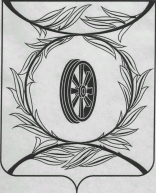 Челябинская областьСОБРАНИЕ ДЕПУТАТОВКАРТАЛИНСКОГО МУНИЦИПАЛЬНОГО РАЙОНАРЕШЕНИЕ Рассмотрев ходатайство исполняющего обязанности главы Карталинского муниципального района,  в целях упорядочения действий органов местного самоуправления Карталинского муниципального района и органов местного самоуправления поселений, входящих в состав Карталинского муниципального района,  по реализации права, предоставленного частью 4 статьи 15 Федерального закона от 06.10.2003 года № 131-ФЗ «Об общих принципах организации местного самоуправления в Российской Федерации», в соответствии с Уставом Карталинского муниципального района,   Собрание депутатов Карталинского муниципального района РЕШАЕТ:1. Согласовать передачу  осуществления части полномочий по решению вопросов местного значения Карталинского муниципального района сельским поселениям, входящим в состав муниципального района, за счет межбюджетных трансфертов, предоставляемых из бюджета муниципального района в бюджеты соответствующих поселений в соответствии с Бюджетным кодексом Российской Федерации, согласно приложению.2. Настоящее решение направить администрации Карталинского муниципального района для опубликования в газете «Карталинская новь».3. Настоящее решение разместить на официальном сайте администрации Карталинского муниципального района в сети Интернет.4. Настоящее решение распространяет свое действие на правоотношения, возникшие с 01 января 2018 года.Председатель Собрания депутатов Карталинского муниципального района                                  В.К. ДемедюкПриложение						к решению Собрания депутатов Карталинского муниципального районаот 19 декабря 2017 года № 381Объем межбюджетных трансфертов, направляемых на осуществление части полномочий по решению вопросов местного значения Карталинского муниципального района сельским поселениям1. «Организация библиотечного обслуживания населения, комплектование и обеспечение сохранности библиотечных фондов библиотек поселения» (пункт 11 части 1 статьи 14 Федерального закона от 06.10.2003 г. №131-ФЗ «Об общих принципах организации местного самоуправления в Российской Федерации»).  Предусмотрены финансовые средства  на 2018 год – 7946,1 тыс. рублей, 2019 год – 0,0 тыс. рублей, 2020 год – 0,0 тыс. рублей (таблица 1). Таблица 12. «Осуществление мероприятий по обеспечению безопасности людей на водных объектах, охране их жизни и здоровья» (пункт 26 части 1 статьи 14 Федерального закона  от 06.10.2003 г. №131-ФЗ «Об общих принципах организации местного самоуправления в Российской Федерации»).  Предусмотрены финансовые средства  на 2018 год в общей сумме 3,0 тыс.рублей  (таблица 2).Таблица 2от 19 декабря 2017 года № 381                 О передаче осуществления части полномочий по решению вопросов местного значения Карталинского муниципального района сельским поселениям, входящим в состав муниципального района№ п/пНаименование сельского поселенияСумма (тыс. рублей)Сумма (тыс. рублей)Сумма (тыс. рублей)№ п/пНаименование сельского поселения2018 год2019 год2020 год1Анненское сельское поселение689,10,00,02Варшавское сельское поселение654,30,00,03Великопетровское сельское поселение 778,00,00,04Еленинское сельское поселение1658,50,00,05Мичуринское сельское поселение774,30,00,06Неплюевское сельское поселение533,90,00,07Полтавское сельское поселение613,30,00,08Снежненское сельское поселение569,20,00,09Сухореченское сельское поселение573,10,00,010Южно-степное сельское поселение1102,40,00,0Итого7946,10,00,0№ п/пНаименование сельского поселенияСумма на 2018 год (тыс. рублей)1Анненское сельское поселение0,32Варшавское сельское поселение0,33Великопетровское сельское поселение 0,34Еленинское сельское поселение0,35Мичуринское сельское поселение0,36Неплюевское сельское поселение0,37Полтавское сельское поселение0,38Снежненское сельское поселение0,39Сухореченское сельское поселение0,310Южно-степное сельское поселение0,3Итого3,0